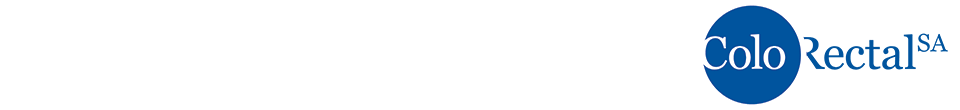 BOWEL OBSTRUCTION – HIGH RISK FOODSFOODS TO AVOID IN YOUR DIETFOODS TO INCLUDE IN YOUR DIETBREAD AND CEREALVEGETABLESDAIRYFRUITMISCELLANEOUSWholegrain Cereals – Porridge, Bran, Weetbix, Sultana Bran, Just RightStringy and Woody Vegetable Skins, Husks and Peels Products with fruit and nuts such as in  yoghurt and cheeses (plain is alright). Fibrous Fruits, Skins, Piths, Seeds and Stalks Seeds Wholegrain BreadCeleryProducts with fruit and nuts such as in  yoghurt and cheeses (plain is alright). PineappleNutsCereals with Fruit and NutsStringy BeansProducts with fruit and nuts such as in  yoghurt and cheeses (plain is alright). Citrus (oranges, mandarin, lemon)LentilsWholemeal PastaStalks of Broccoli/Cauliflower/Brussell SproutsProducts with fruit and nuts such as in  yoghurt and cheeses (plain is alright). PersimmonsCoconutWholemeal FlourCabbageProducts with fruit and nuts such as in  yoghurt and cheeses (plain is alright). GrapesPopcornPsyllium/MetamucilAsparagusProducts with fruit and nuts such as in  yoghurt and cheeses (plain is alright). Dried FruitCorn ChipsWheatgermPeas, Beans and CornProducts with fruit and nuts such as in  yoghurt and cheeses (plain is alright). RhubarbBubble GumUnprocessed BranMushrooms – Fresh and DriedProducts with fruit and nuts such as in  yoghurt and cheeses (plain is alright). BerriesJelly Type Lollies/JubesBrown RiceBaked BeansProducts with fruit and nuts such as in  yoghurt and cheeses (plain is alright). FigsMuesli BarsBean Shoots, Parsnips, Sweetcorn, ZucchiniProducts with fruit and nuts such as in  yoghurt and cheeses (plain is alright). Stone Fruit – Nectarines, Peach, Apricot, PlumsCucumber, Lettuce, OlivesProducts with fruit and nuts such as in  yoghurt and cheeses (plain is alright). Kiwi FruitBREAD AND CEREALVEGETABLESDAIRYFRUITMISCELLANEOUSWhite BreadSilver BeetMilkshakesAppleSugarPancakesTinned BeetrootPlain YoghurtAvocadoHoney/Golden SyrupRefined Cereals – Cornflakes, Rice BubblesCauliflower – flower tipsCustardTinned, Stewed or Ripe Fresh FruitVegemiteSemolinaAsparagus tipsVanilla FrucheMangoNutella, ChocolatePlain Biscuits – Salada, Water CrackersCarrotMoussePearMilo, Quick, Drinking ChocolateWhite Rice, Pasta and NoodlesOnion (small amount for cooking)White Rice PuddingHoneydew MelonMarshmallowsWhite FlourPotato and Sweet PotatoCream CheeseRockmelonPlain Cakes and SconesPlain Sweet Biscuits – Milk ArrowrootPumpkinWatermelon (Seedless)Gelatine/JellyCrumpetsTomato Juice/Puree/PasteFruit Juice (Strained)Milk PuddingsTinned SpaghettiSwedeGravy, Tomato Sauce, Soy Sauce, VinegarPretzels/Potato Chips